Summer Term 1: Week 1                                                                      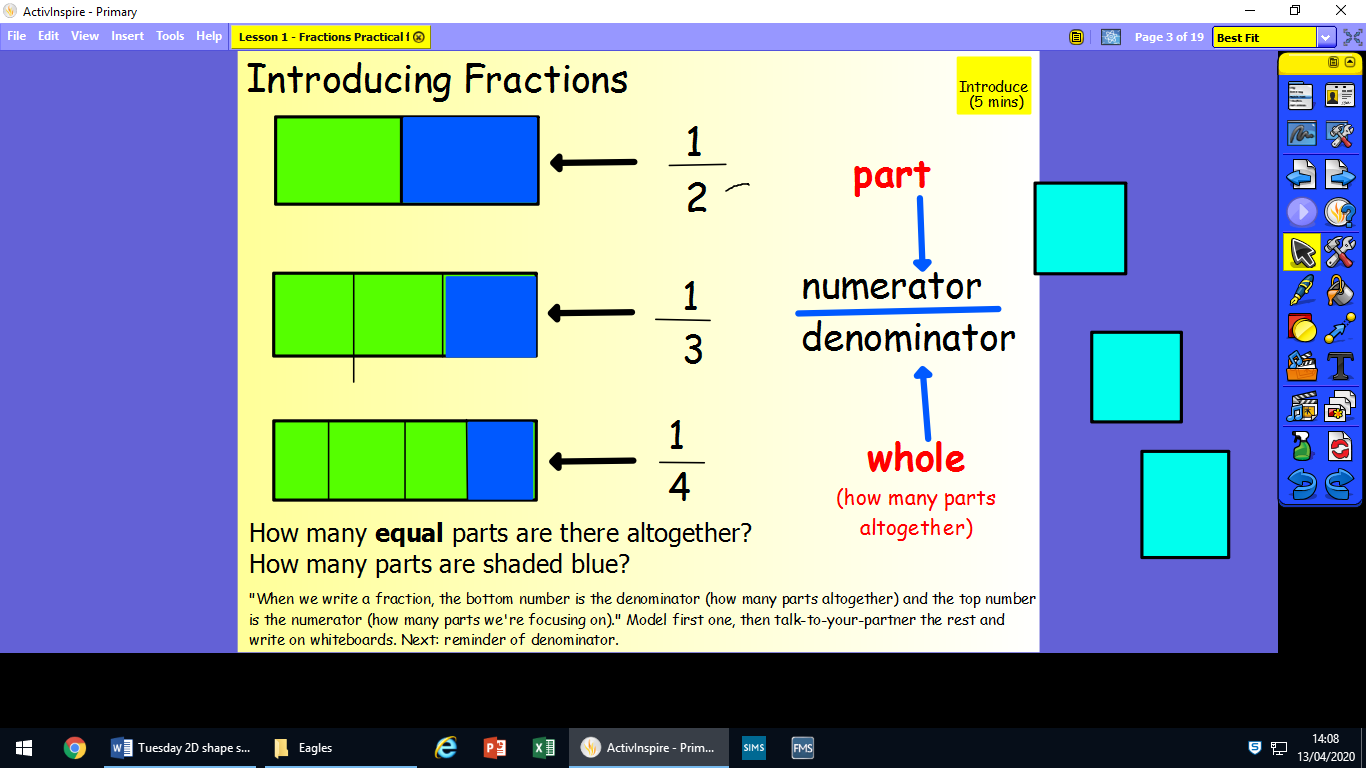 Maths Task 4 – fractions of amountsA fraction is an equal part of a whole. When we write a fraction we have 2 parts – the denominator and the numerator.For example; ½ is 1 part of 2 equal parts                       ¾ is 3 parts of 4 equal partsWe can find fractions of numbers, like we found fractions of shapes.You can use cubes to help you find these fractions of numbers, or draw the groups out. Make sure you have an equal number of cubes or lines in each group!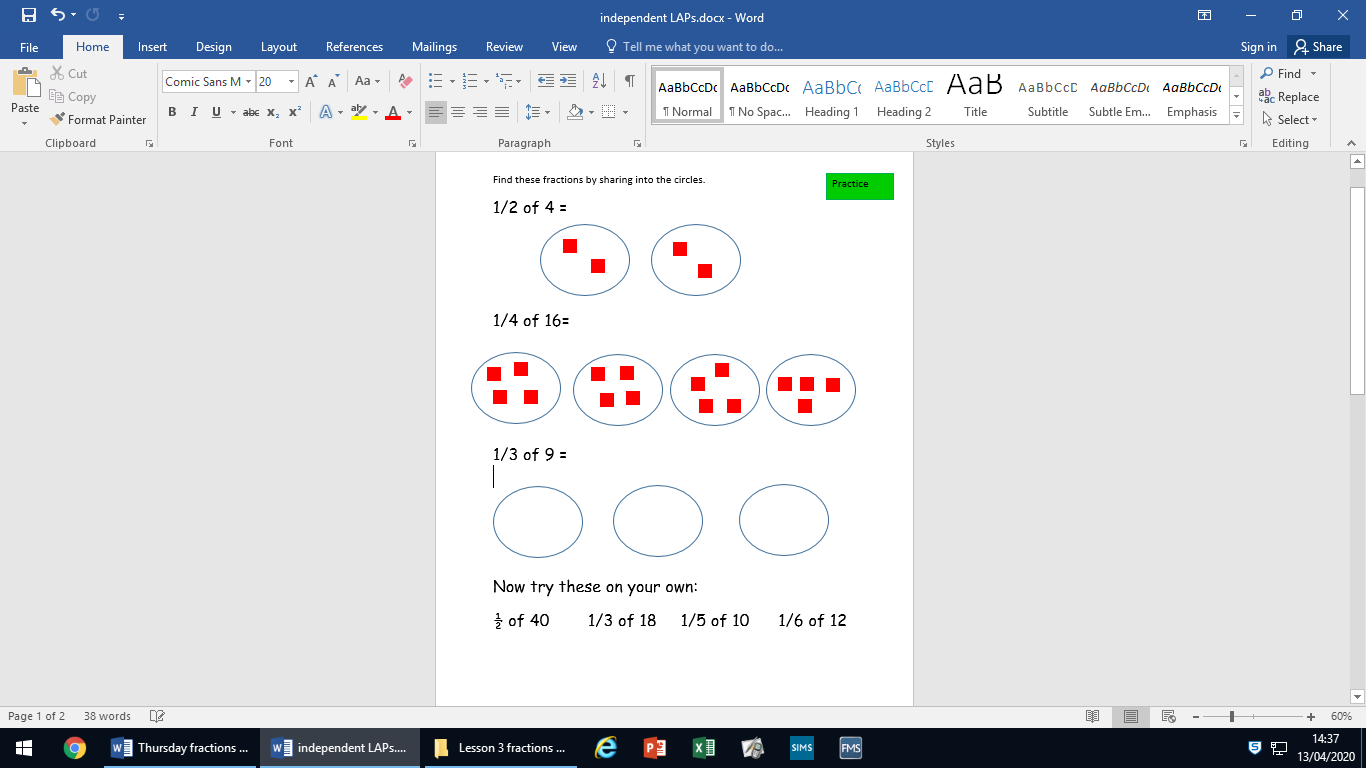 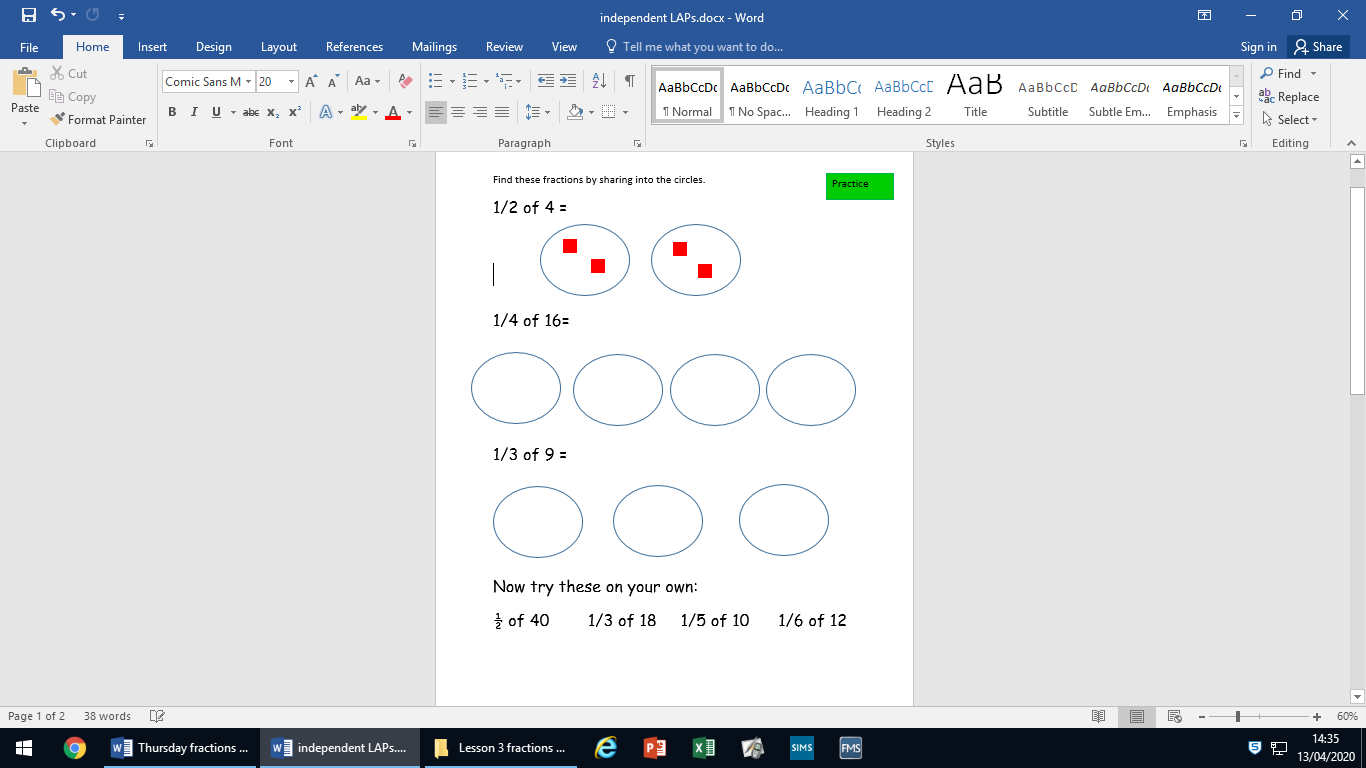 Can you find:½ of 10½ of 26½ of 4½ of 12Can you find 1/3 of 91/3 of 151/3 of 31/3 of 30Can you find¼ of 4¼ of 16¼ of 24¼ of 36Challenges! (Change the colours if you don’t have matching colours at home)Can you make a cube tower with 12 cubes that is ½ red, ¼ blue and ¼ yellow?Can you make a cube tower with 20 cubes that is 2/4 black, ¼ red and ¼ green?Can you make a cube tower with 12 cubes that is 1/3 blue, ¼ white and the rest brown?